PRZYKŁADOWA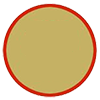 Pierwszy punktDrugi punktTrzeci punktCzwarty punktPiąty punktZHP
Chorągiew Harcerzy w ..............................................................Hufiec			................................................................Drużyna		................................................................KARTA PRÓBY NA SPRAWNOŚĆ„P R Z Y K Ł A D O W Ą”Dopuszczam druha ...............................................................do próby.Wyznaczam termin ukończenia próby do dnia.....................................Czuwaj !Data .............................. 		         ….................................					          Podpis dopuszczającego       PróbaSprawność przyznano Rozkazem Hufca …….. z dnia ....................Data ..............................		                                   .................................                                                                                                     Podpis hufcowego    ZadanieDataOcenaPodpis Instruktora1. Pierwszy punkt2. Drugi punkt3. Trzeci punkt4. Czwarty punkt5. Piąty punkt